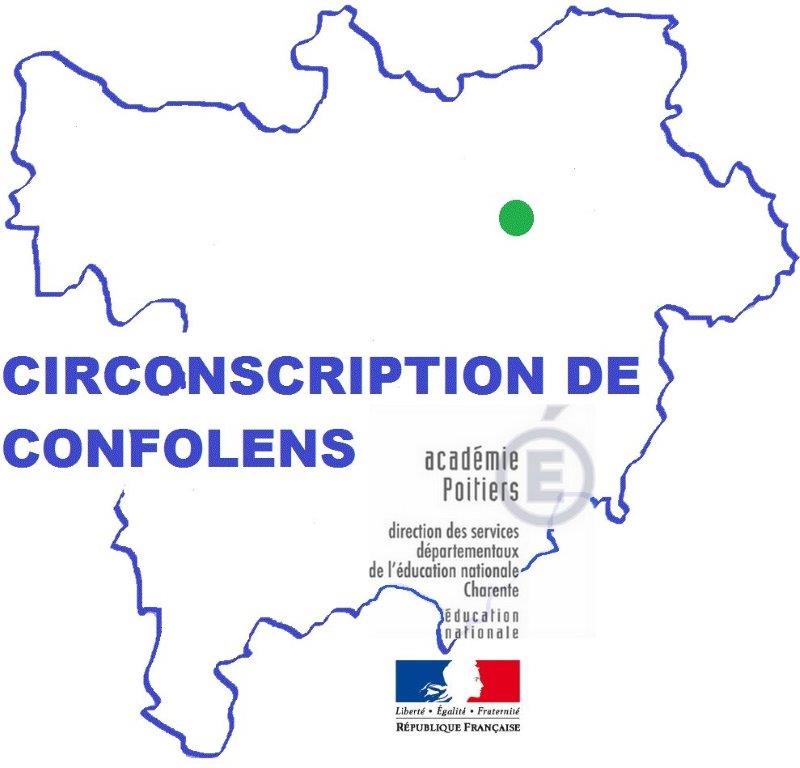 La dictée à l’adulte au cycle 1Janvier 2017Module C1 n°2Eléments-clés :apprendre en s’exerçantchaque ecrit a ses specificitésdecouvrir la fonction de l’ecrit : communication, expression ludique, memorisation, structuration de la pensees’adresser a un destinataire absent, se preoccuper du lecteur situations ou projets qui rendent l’ecrit necessairedifferentes etapes circulaires : planification, organisation, mise en texte par dictée à l’adulte, revisionapprendre a dicter, apprendre à rediger, apprendre a composerPistes de travail :Augmenter la quantité de production d’écrits, nombreuses répétitions dans des situations variées.Prendre le temps.Expliquer aux enfants ce qu’ils sont en train d’apprendre, le sens des efforts demandés (explicitation en pourquoi et en comment).Faire percevoir aux enfants les progrès réalisés.Augmenter le temps de planification, en amont de la dictée à l’adulte.Ralentir volontairement la rapidité de l’écriture, se tromper pour obliger l’enfant à tenir son propos en mémoire et à réfléchir.Mener en parallèle dictées à l’adulte individuelle et semi-collective, collective.Montrer explicitement les améliorations : ajouts, suppressions, remplacements, déplacements.Questions / réponses abordées :Ecriture scripte ou cursive ? Ecriture cursive, modèle de l’enseignant.Chronophage ! En individuel, 3-4 minutes par enfant. Cibler les élèves prioritaires selon le stade auquel ils appartiennent (l’enfant est dans l’oral et converse, l’enfant prend conscience de l’écrit, l’enfant dicte).bibliographie / Sitographie :« Apprentissages progressifs de l’écrit à l’école maternelle » (Mireille Brigaudiot)Sur EDUSCOL :http://cache.media.eduscol.education.fr/file/Langage/19/1/Ress_c1_langage_oralecrit_dictee-adulte_529191.pdfSur DSDEN 16 : http://ww2.ac-poitiers.fr/ia16-pedagogie/spip.php?article1137Eléments-clés :apprendre en s’exerçantchaque ecrit a ses specificitésdecouvrir la fonction de l’ecrit : communication, expression ludique, memorisation, structuration de la pensees’adresser a un destinataire absent, se preoccuper du lecteur situations ou projets qui rendent l’ecrit necessairedifferentes etapes circulaires : planification, organisation, mise en texte par dictée à l’adulte, revisionapprendre a dicter, apprendre à rediger, apprendre a composerPistes de travail :Augmenter la quantité de production d’écrits, nombreuses répétitions dans des situations variées.Prendre le temps.Expliquer aux enfants ce qu’ils sont en train d’apprendre, le sens des efforts demandés (explicitation en pourquoi et en comment).Faire percevoir aux enfants les progrès réalisés.Augmenter le temps de planification, en amont de la dictée à l’adulte.Ralentir volontairement la rapidité de l’écriture, se tromper pour obliger l’enfant à tenir son propos en mémoire et à réfléchir.Mener en parallèle dictées à l’adulte individuelle et semi-collective, collective.Montrer explicitement les améliorations : ajouts, suppressions, remplacements, déplacements.Questions / réponses abordées :Ecriture scripte ou cursive ? Ecriture cursive, modèle de l’enseignant.Chronophage ! En individuel, 3-4 minutes par enfant. Cibler les élèves prioritaires selon le stade auquel ils appartiennent (l’enfant est dans l’oral et converse, l’enfant prend conscience de l’écrit, l’enfant dicte).bibliographie / Sitographie :« Apprentissages progressifs de l’écrit à l’école maternelle » (Mireille Brigaudiot)Sur EDUSCOL :http://cache.media.eduscol.education.fr/file/Langage/19/1/Ress_c1_langage_oralecrit_dictee-adulte_529191.pdfSur DSDEN 16 : http://ww2.ac-poitiers.fr/ia16-pedagogie/spip.php?article1137